Passé composé de l'indicatif A. L'emploi du passé composé de l'indicatif
Le passé composé, comme son nom l'indique, est un temps du passé. Il exprime donc une action ou un fait qui a déjà eu lieu au moment où nous nous exprimons.
Exemples : 
- Nous avons mangé. 
- Elles sont arrivées. B. La construction du passé composé
C'est un temps composé, cela signifie que la forme conjuguée utilise l'auxiliaire être ou avoir conjugué au présent de l'indicatif et le participe passé du verbe à conjuguer.Каким образом решить – avoir или être поможет нам образовать это время?С глаголом être спрягаются:все возвратные глаголы,Прошедшее время для глаголов 2-й группы образуется еще проще: просто убираете окончание -r:Pronom+Auxiliaire avoirOUAuxiliaire être+Participe Passéj' / je+aiOUsuis+Participe Passétu+asOUes+Participe Passéil / elle / on+aOUest+Participe Passénous+avonsOUsommes+Participe Passévous+avezOUêtes+Participe Passéils / elles+ontOUSont+Participe PasséPassé composé (Прошедшее сложное)Passé composé выражает действие законченное, имевшее место в прошлом, но связанное с настоящим: действие, предшествующее действию в настоящем.Passé composé употребляется в живой речи, в переписке, а также широко в прессе, научной литературе и иногда в повествовании от лица автора.Passé composé переводится на русский язык глаголом как совершенного, так и несовершенного вида:Formation du passé composéPassé composé образуется при помощи вспомогательного глагола avoir или être в настоящем времени и participe passé (причастия прошедшего времени) спрягаемого глагола.Participe passé глаголов I группы оканчивается на -e:parler — parlé, marcher — marché.Participe passe глаголов II группы оканчивается на -i:finir — fini, choisir — chosi.Participe passé глаголов III группы имеет различные окончания, которые часто неотделимы от самой глагольной основы:Все переходные глаголы, большинство непереходных, а также вспомогательные глаголы спрягаются в сложных временах с глаголом avoir:Следующие непереходные глаголы спрягаются с глаголом être:Je suis venu a l'heure.
Il est allé a Paris.Conjugaison des verbes au passé composéПримечания: (о связывании в passe compose):В passé composé всегда делается связывание между вспомогательным глаголом и participe passé в 3-м лице единственного и множественного числа: il est allé; ils ont acheté.Связывание делается в отрицательной форме между отрицанием pas и participe passé: il n'est pas allé; je n'ai pas acheté.Связывание не делается во 2-м лице единственного числа между глаголом avoir и participe passé: tu as acheté.Связывание не делается в вопросительной форме между местоимением и participe passé: ont-ils acheté? avons-vous été? etes-vous allés?В остальных случаях связывается факультативно. При этом следует учитывать следующее: чем более разговорным является стиль речи, тем меньше делается связываний: tu es allé; nous sommes entrés; vous etes arrives; nous avons eu; vous avez acheté.Accord du participe passe avec le sujetParticipe passe глаголов, спрягаемых с вспомогательным глаголом etre, согласуется в роде и числе с подлежащим:Nous sommes entrés dans la salle.
Mes soeurs sont déjà arrivées.Примечание: если второе лицо множественного числа употребляется как форма вежливости, т.е. обозначает одно лицо, participe passé пишется без -s:Marthe, quand êtes-vous arrivée à Moscou?Place de pronoms personnels conjoints aux temps composesЛичные приглагольные местоимения в сложных временах ставятся перед вспомогательным глаголом:il l'a lu; il ne lui a pas parle; leur a-t-il écrit?Conjugaison des verbes pronominaux au passé composéВ сложных временах все местоименные глаголы спрягаются с глаголом être:Nous nous sommes promenés.Participe passé местоименных глаголов, имеющих возвратное значение, согласуется в роде и числе с местоимением-дополнением, если оно является прямым дополнением: Elle s'est essuyée (qui a-t-elle essuyé? — elle-même).
Nous nous sommes lavés.Participe passé не изменяется, если второе местоимение является косвенным дополнением: Elle s'est essuye le visage (à qui a-t-elle essuye le visage? — à elle-même).
Nous nous sommes lave les mains.Conjugaison du verbe se laver au passé composé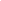 